Lección 12: Multipliquemos múltiplos de diezMultipliquemos números de un dígito por múltiplos de 10.Calentamiento: Observa y pregúntate: Decenas¿Qué observas? ¿Qué te preguntas?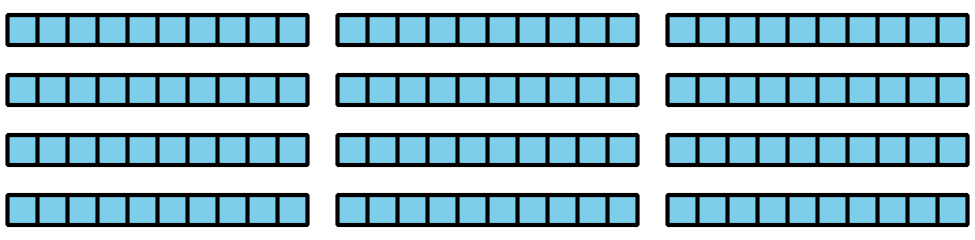 12.1: Una gran cantidad de dólaresSeis amigos juegan un juego de mesa en el que se usa dinero de juguete. Hay billetes de papel de $5, $10, $20, $50 y de $100.Cada jugador recibió $100 para empezar. ¿Cuáles de los siguientes podrían ser los billetes que recibió cada jugador?Escribe una expresión que represente los billetes de juguete y escribe la cantidad de dólares.En un momento del juego, Noah tuvo que pagarle a Lin $150. Él le dio esa cantidad usando billetes del mismo tipo.¿Cuáles y cuántos billetes podría haber usado Noah para completar $150? Nombra todas las posibilidades.Escribe una expresión para cada forma en la que Noah podría haberle pagado a Lin.La tabla muestra lo que tenían los jugadores al final del juego. Gana la persona que tenga la mayor cantidad de dinero. ¿Quién ganó el juego?Escribe una expresión que represente los billetes que tiene cada persona y escribe la cantidad de dólares.12.2: Dos estrategiasDos estudiantes usaron bloques en base diez para encontrar el valor de .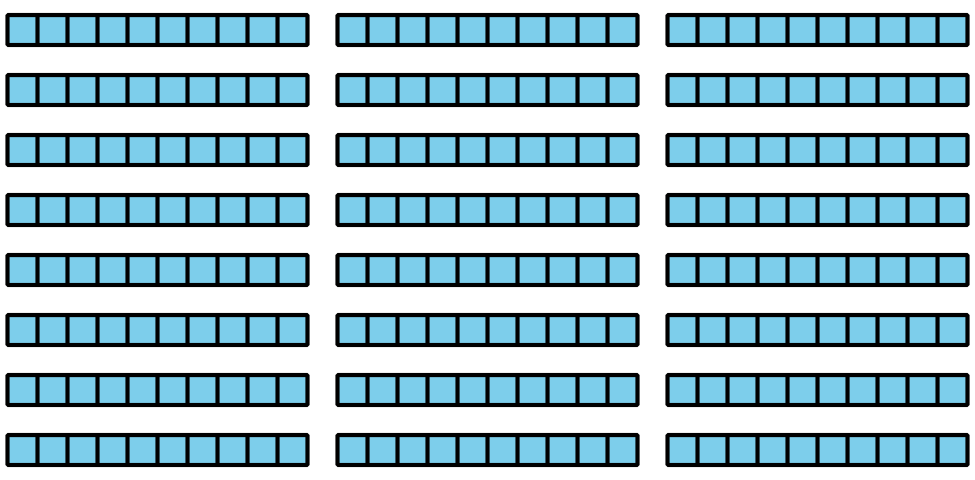 Jada contó: 30, 60, 90, 120, 150, 180, 210, 240 y dijo que la respuesta es 240.Kiran dijo que él sabía que  es 24, luego encontró  y obtuvo 240.¿En qué se parecen las estrategias de Jada y de Kiran? ¿En qué son diferentes?Encuentra el valor de cada expresión. Explica o muestra tu razonamiento.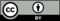 © CC BY 2021 Illustrative Mathematics®billetesexpresióncantidad de dólaresun billete de $100cuatro billetes de $20diez billetes de $10diez billetes de $5cinco billetes de $20veinte billetes de $10veinte billetes de $5dos billetes de $50jugadorbilletesexpresióncantidad de dólaresAndrenueve billetes de $10 y diez billetes de $5Clarecatorce billetes de $10Jadadiez billetes de $10 y tres billetes de $50Linocho billetes de $20Noahseis billetes de $50Tylerveintiún billetes de $10